MISSION PLANMISSION PLANMISSION PLANMISSION PLANFLIGHT ID20230916I1STORMAL13 / LEEMISSION ID4013ATAIL NUMBERNOAA 43TASKINGNHCPLANNED PATTERN          AlphaMISSION SUMMARYMISSION SUMMARYMISSION SUMMARYMISSION SUMMARYTAKEOFF [UTC]0829LANDING [UTC]1711TAKEOFF LOCATIONKILMLANDING LOCATIONKLALFLIGHT TIME8.7BLOCK TIME8.9TOTAL REAL-TIME RADAR ANALYSES(Transmitted)n/aTOTAL DROPSONDES Deployed (Transmitted) 5 (5) OCEAN EXPENDABLES (Type) n/asUAS (Type)n/aAPHEX EXPERIMENTS / MODULESn/an/an/aHRD CREW MANIFESTHRD CREW MANIFESTHRD CREW MANIFESTHRD CREW MANIFESTLPS ONBOARDJun ZhangLPS GROUNDN/ATDR ONBOARDn/aTDR GROUNDN/AASPEN ONBOARDJun ZhangASPEN GROUNDNESDIS SCIENTISTSn/an/an/aGUESTS (Affiliation)n/an/an/aAOC CREW MANIFESTAOC CREW MANIFESTAOC CREW MANIFESTAOC CREW MANIFESTPILOTSCopare/Keith/Wood Copare/Keith/Wood Copare/Keith/Wood NAVIGATORUtamaUtamaUtamaFLIGHT ENGINEERSTyson/TufnellTyson/TufnellTyson/TufnellFLIGHT DIRECTORKalen/LundryKalen/LundryKalen/LundryDATA TECHNICIANRichardsRichardsRichardsAVAPSWarnecke/KotzWarnecke/KotzWarnecke/KotzPRE-FLIGHTPRE-FLIGHT Flight PlanPattern: Alpha pattern with 105 NM legsAltitude:8 or 10 kft (pressure altitude) depending on AF deconfliction requirements NHC tasked mission with a main purpose of center fix Expendable DistributionExpendables: 6 dropsondesRelease at endpoints, midpoints, centers, (charged to NWS)All dropsondes transmitted to the GTSMay drop RMW sondes upon request by NHCPreflight Weather BriefingLee remains a very large and dangerous hurricane as it approachesthe northeast United States and Atlantic Canada. The satellitedepiction of Lee shows that the system continues to become moreasymmetric, with most of the convection displaced to the north ofthe center. An earlier SSMI/S microwave pass shows thick banding onthe northern and western side of the inner core, which is where theAir Force Hurricane Hunters found the strongest flight-level andsurface winds. The initial intensity, based on aircraftreconnaissance data, will remain at 70 kt for this advisory.  AirForce Hurricane Hunters will be investigating Lee again overnight.Lee continues to wobble as it approaches the northeastern UnitedStates and Atlantic Canada. The past few hours there has been a bitof a north-northeast jog.strong southerly vertical wind shear has displaced the convection to the northern side of the system. Dry air entrainment is also inhibiting convection on the southern and eastern side of the circulation. These hostile environmental conditions will persist as Lee moves over much cooler waters after it crosses the north wall of the Gulf Stream on Saturday. Lee is already showing signs of completing its extratropical transition, with displaced convection and an elongated center on a recent scatterometer pass, and thus this transition is now explicitly forecast to occur within the next 12 h. Gradual weakening is forecast throughout the period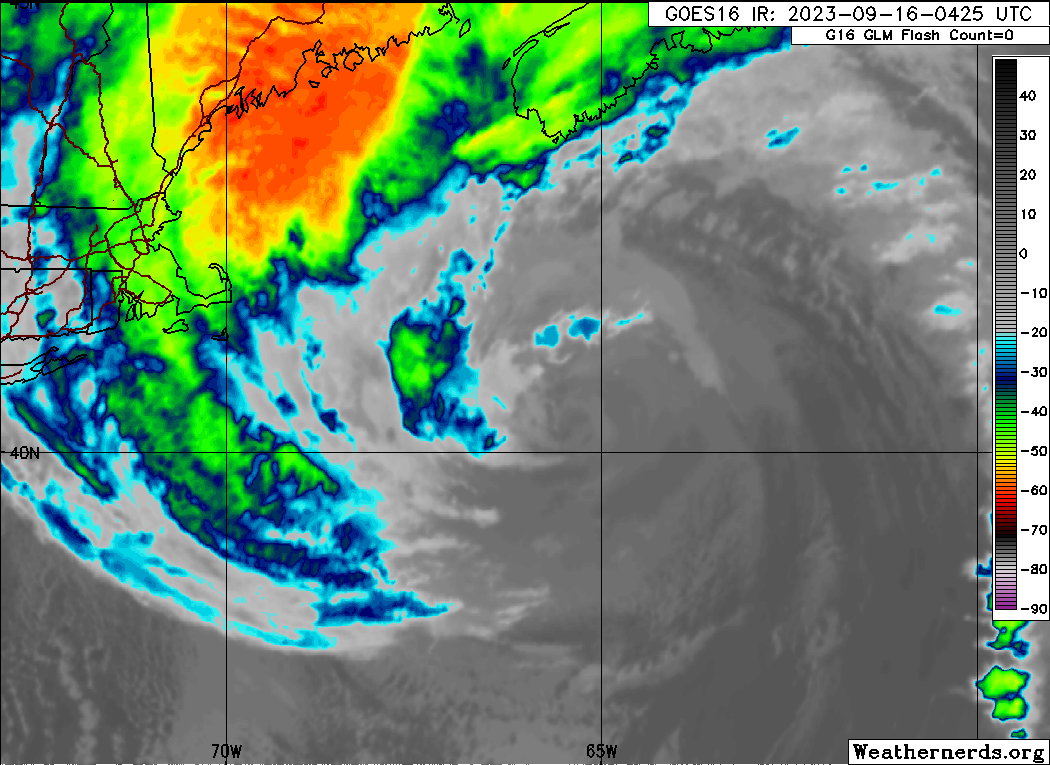 Instrument NotesTDR: workingSFMR: workingMMR: working WSRA: not working​?IN-FLIGHTIN-FLIGHTTime [UTC]Event0830Take-off1027IP SW sonde#11028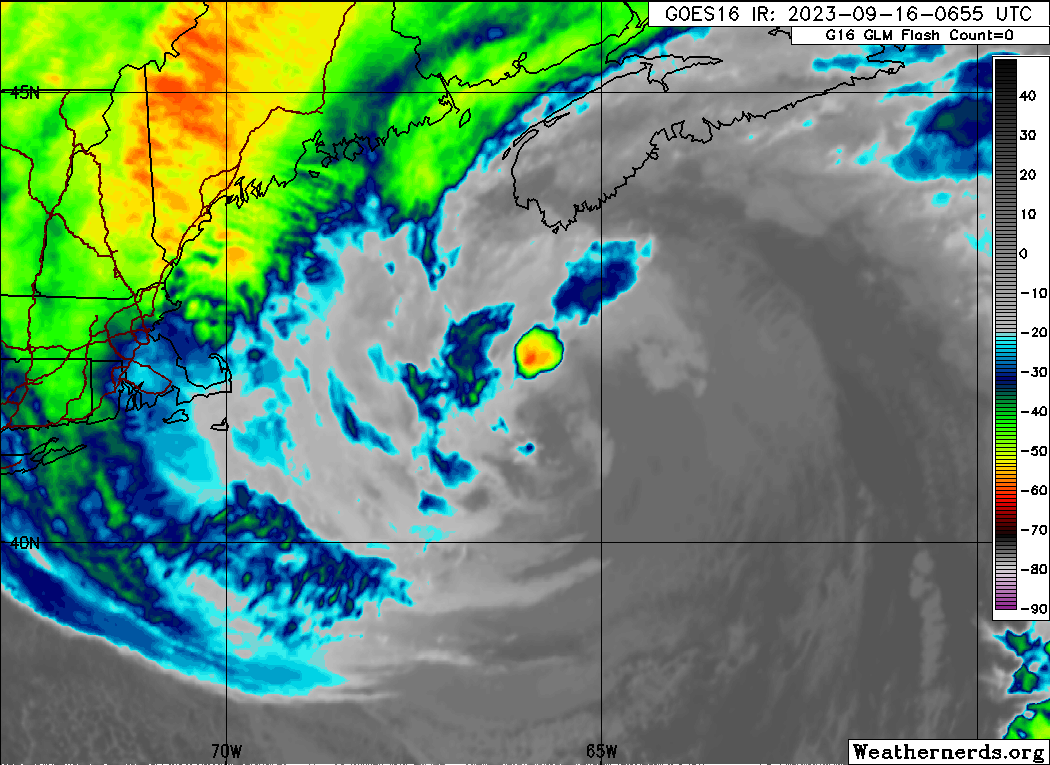 1030Lee appears to have completed its transition to a post-tropical cyclone.  The cloud pattern is comma shaped, and there has been no significant central deep convection for the past 12 hours or so.  The cyclone is now frontal but likely still has a warm core, indicating that it is a warm seclusion-type of extratropical cyclone.  Despite this transition, it remains a potent cyclone, and the initial intensity remains 70 kt since the Air Force Reserve Hurricane Hunters measured SFMR winds as high as 66 kt about 110 n mi southwest of the center.Lee accelerated more than expected during the past 6-12 hours, and the current motion is estimated to be northward (355 degrees) at 22 kt.Lee's center has moved north of the Gulf Stream, and water temperatures along the cyclone's path are down to 20 degrees Celsius and decreasing.1120EndPT N sonde#2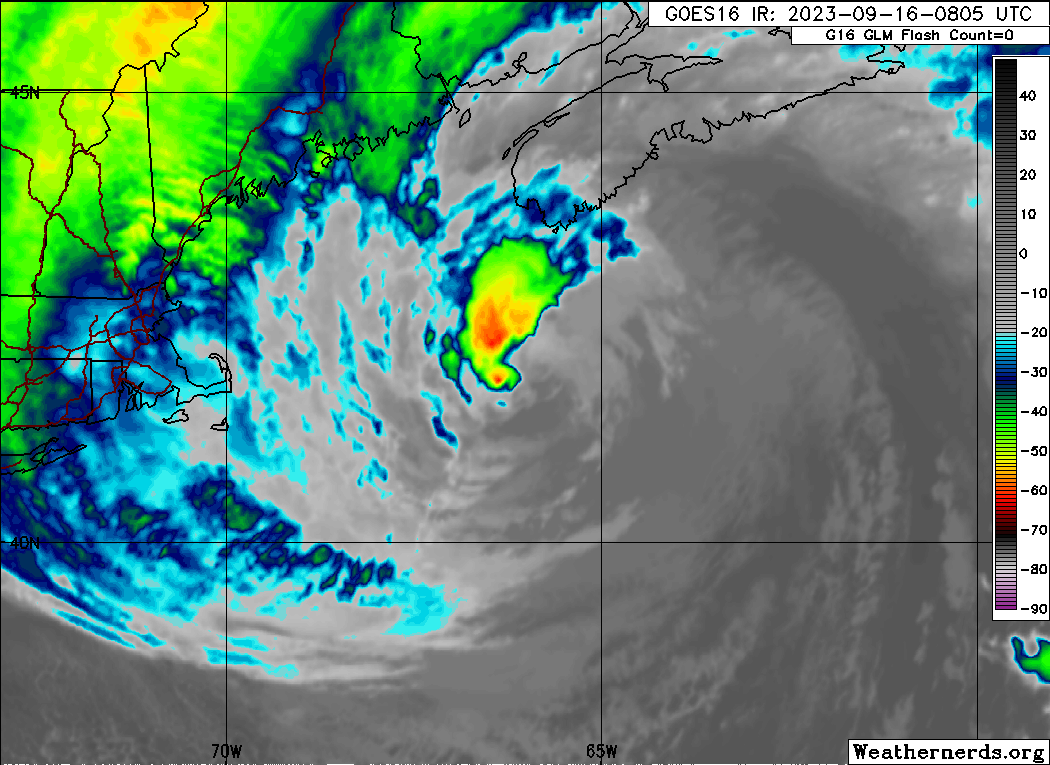 1156IP2 Sonde #3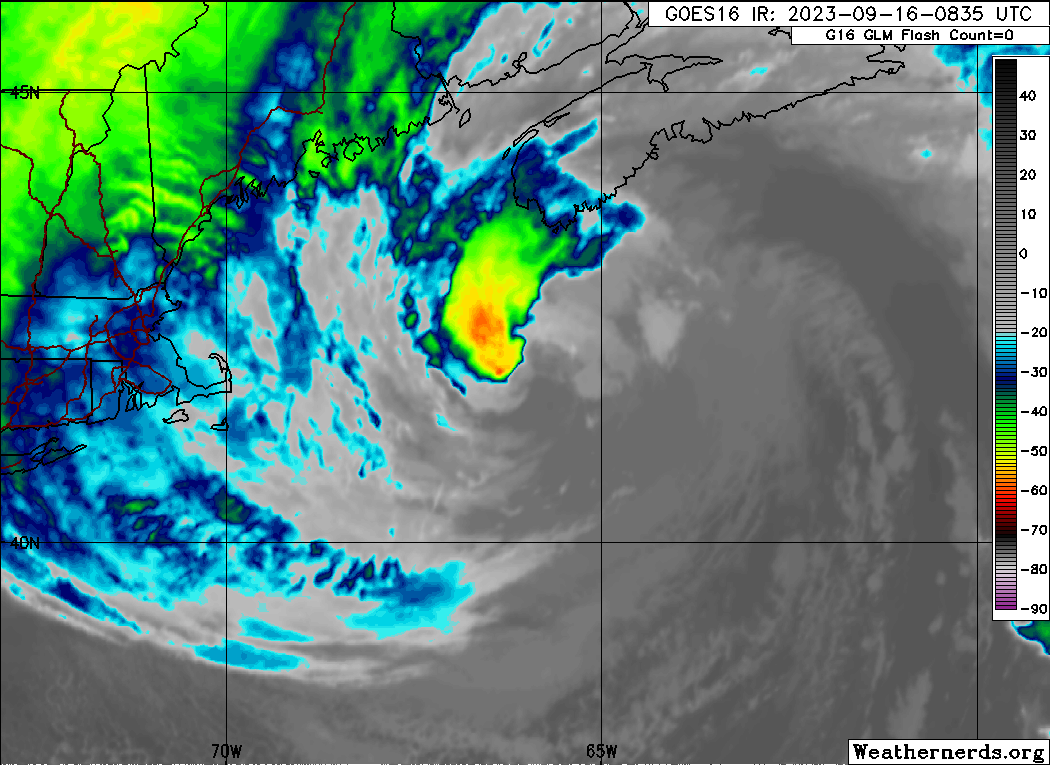 1126Sonde#4 center 1252Sonde#5 EP NE  science completePOST-FLIGHTPOST-FLIGHTMission Summary[Short description of interesting observations from the flight; what objectives were successful? What was unsuccessful? Was the planned pattern flown? What deviations occurred? [Don’t forget to fill in Tables on page 1][Sonde and ocean expendable accounting: how many total of each? How many are charged to each account?]Actual Standard Pattern Flown[Butterfly, Rotated Figure-4, Lawnmower, etc]APHEX Experiments / Modules Flown[Linked to HFP Plan; fill in regardless of whether the mission was operationally or research tasked]Plain Language Summary[Boil down the above into a couple of bullet points in “plain language”. This will help us when we report to management & OAR Public Affairs and prepare storm mission summaries]Instrument Notes[Notes about instrument status from during and after the mission]Final Mission Track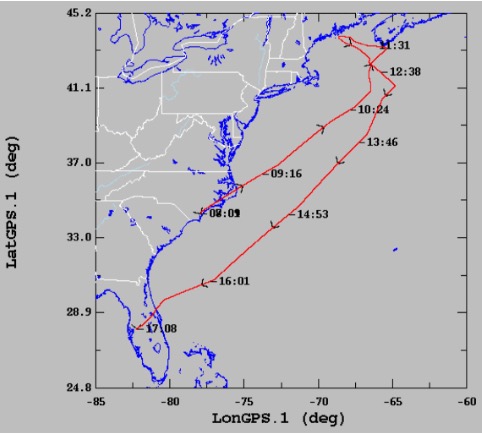 